Задания  школьного этапа Всероссийской олимпиады школьников по астрономии  2019-2020 г9 классЗадача 1Объясните кротко значение астрономических терминов:А) ЭклиптикаБ)  ГномонВ) РефлекторГ) РадиантЗадача 2Существует народная примета – если на месяц в момент новолуния можно мысленно повесить ведерко (Рис. А) , то в предстоящий месяц года дождей не будет, если ведерко повесить нельзя – то месяц будет дождливым (Рис. Б). Верна ли эта примета с астрономической точки зрения? Свой ответ научно обоснуйте.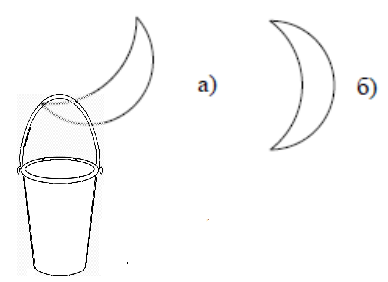 Задача 3Посадочный модуль космической станции передает на Землю информацию с поверхности Венеры. Определите наибольшую задержку сигнала при передачи сообщения. Сделайте поясняющий решение рисунок. Орбиты планет считайте круговыми. Задача 4На фрагменте звездной карты показаны  звезды, наблюдаемые в некоторой точке Земли вблизи зенита. Посмотрите на карту и назовите, известные созвездия, которые вы на ней можете увидеть? Как называется звезда, находящаяся  в близи зенита? В какой точке на Земле можно наблюдать такое ее положение?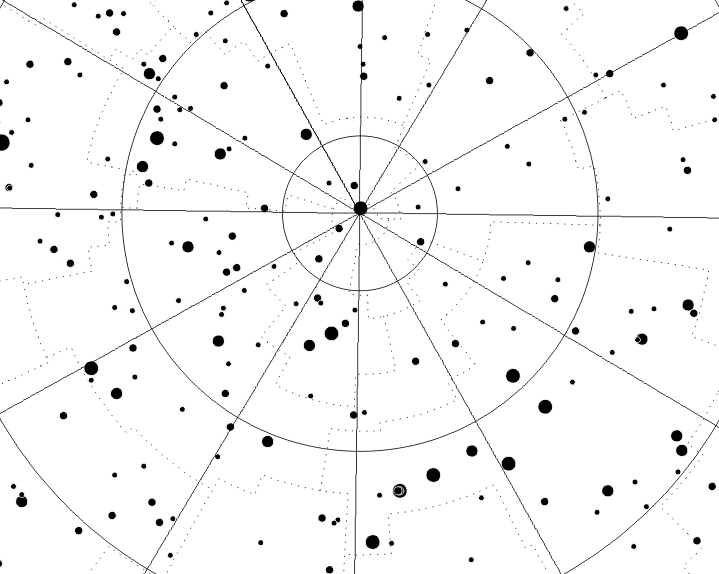 